St. Martha Catholic church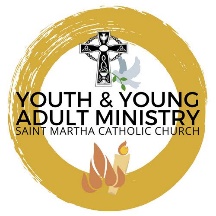 Youth & Young Adult Ministry444 N. Azusa Ave., Valinda, CA 91744Website: www.stmarthayam.com Email: office@stmarthayam.cam(626) 964-1903Confirmation is a Sacrament of Initiation that strengthens BaptismArchdiocese of Los Angeles     -     Arquidiócesis de Los ÁngelesLa Confirmación es un Sacramento de Iniciación que fortalece el BautismoMY CONFIRMATION NAME:        Each Candidate will be confirmed with the same name by which they were Baptized, EMPHASIZING that Confirmation strengthens our Baptism.  All Candidates are required to research and do a report on the life of their given name.  This is a great way for you to bond spiritually with your Baptismal name.  Our hope after knowing your name is that he or she will be your example of how to live your life and who you can turn to for guidance and protection.To better honor your Baptismal name, ask your parents why this name was given to you.  Then find a book or two to learn about his or her life and virtues.  See what great things you can find about your name.Your report must be one full page.   Give details about his or her life.  Include why you were given this name.  You can use your bible, conversations with family or relatives or the internet for your research.  You can even tell us when your name is celebrated, for example, Guadalupe is celebrated on December 12th.   MI NOMBRE DE CONFIRMACIÓN:Cada Candidato será confirmado con el mismo nombre con el que fue Bautizado, ENFATIZANDO que la Confirmación fortalece nuestro Bautismo.Se requiere que todos los Candidatos investiguen y hagan un reporte sobre la vida de su nombre. Esta es una excelente manera de vincularse espiritualmente con su nombre Bautismal. Nuestra esperanza después de conocer tu nombre, es que él o ella sea tu ejemplo como vivir tu vida y a quien puedas ir para buscar guía y protección.Para honrar mejor tu nombre Bautismal, pregúntales a tus padres por qué te dieron este nombre. Luego encontrar un libro o dos para aprender sobre su vida y sus virtudes. Mira qué gran cosas puedes encontrar sobre tu nombre.Tu reporte debe ser de una página completa. Dar detalles sobre su vida. Incluye por qué te dieron este nombre. Puede usar su biblia, conversaciones con familiares o parientes o el Internet para tu investigación. Incluso puedes decirnos cuándo se celebra el nombre, por ejemplo, Guadalupe se celebra el 12 de diciembre.DUE DATE IN YOUR SECOND YEAR, EASTER TIMEFECHA DE VENCIMIENTO DURANTE TU SEGUNDO AÑO, TIEMPO DE PASCUAHAVE FUN AND BE CREATIVE   -    SÉ CREATIVO Y DIVIÉRTETE